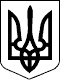 103 СЕСІЯ  ЩАСЛИВЦЕВСЬКОЇ СІЛЬСЬКОЇ РАДИ7 СКЛИКАННЯРІШЕННЯ10.10.2019 р.                                          № 1890с. ЩасливцевеПро надання згоди на викуп земельної ділянки в с. Щасливцеве по вул. Набережна          Розглянувши заяву гр. України *** про надання дозволу на розробку проекту землеустрою щодо відведення земельної ділянки у власність шляхом викупу та надані документи, враховуючи витяг з Державного реєстру речових прав на нерухоме майно про реєстрацію права власності від 04.10.2019р., номер запису про право власності 33542275,  керуючись ст.ст.12.19,123,124,125,126-128,134 Земельного кодексу України та ст. 26 Закону України “Про місцеве самоврядування в Україні” сесія сільської радиВИРІШИЛА:1.Надати *** попередню згоду на передачу у власність шляхом викупу земельної ділянки по вул. Набережна, *** в с. Щасливцеве Генічеського району Херсонської області, кадастровий номер 6522186500:04:001:1275  площею 0,5001га для будівництва та обслуговування обʼєктів рекреаційного призначення (КВЦПЗ- 07.01) із земель рекреації Щасливцевської сільської ради.2. Провести експертну грошову оцінку земельної ділянки зазначеної у п.1 цього рішення, для чого доручити Виконавчому комітету Щасливцевської сільської ради:2.1.Укласти з особою зазначеною у п.1 цього рішення, відповідний договір щодо сплати нею авансового внеску в рахунок оплати ціни продажу земельної ділянки зазначеної у п. 1 цього рішення, у розмирі 20% від її нормативно грошової оцінки.2.2.Після сплати авансового внеску та зарахування його до сільського бюджету, за рахунок цього внеску замовити в суб’єкта оціночної діяльності, який має відповідний дозвільні документи на цей вид діяльності, експертну грошову оцінку вищевказаної земельної ділянки та надати її на затвердження сесії сільської ради після її виготовлення.3.Попередити заявника що рішення про передачу йому шляхом викупу земельної ділянки, зазначеної у п.1 цього рішення буде прийнято сільською радою після виготовлення та затвердження в установленому законом порядку її експертної грошової оцінки.4.Контроль за виконанням даного рішення покласти на Постійну комісію Щасливцевської сільської ради з питань регулювання земельних відносин та охорони навколишнього середовища.Сільський голова                                                              В. ПЛОХУШКО